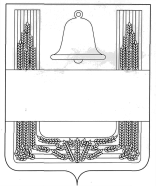 РОССИЙСКАЯ ФЕДЕРАЦИЯСОВЕТ ДЕПУТАТОВ ХЛЕВЕНСКОГО МУНИЦИПАЛЬНОГО РАЙОНА ЛИПЕЦКОЙ ОБЛАСТИ8-ая сессия    VII-го созываРЕШЕНИЕ 28.09.2021                                     с. Хлевное                                                  №61О внесении изменений в решение Совета депутатов Хлевенского муниципального района от 29 сентября 2020 года №8 «О регистрации депутатской группы «Единая Россия»В соответствии со статьей 27 Устава Хлевенского муниципального района, статьей 13 Регламента Совета депутатов Хлевенского муниципального района, на основании заявления депутатов, Совет депутатов РЕШИЛ:I. Внести в решение Совета депутатов Хлевенского муниципального района от 29 сентября 2020 года №8 «О регистрации депутатской группы «Единая Россия» следующие изменения:Вывести из состава депутатской группы «Единая Россия» депутата:- Пожидаева Сергея Александровича;- Щербатых Андрея Викторовича.Ввести в состав депутатской группы «Единая Россия» депутата:- Брежнева Анатолия Владимировича.II. Настоящее решение вступает в силу со дня его принятия.Председатель Совета депутатов Хлевенского муниципального района                                                                       М.В. Боев